МОНИТОРИНГреализации социально-гуманитарного проекта «У войны не женское лицо…»Буинский  муниципальный районОтчётный период: 02.12.-02.01.2021г.№МероприятиеОтчет о проведении1. Количество тружениц тыла (участницы трудового тыла, вдовы погибших участников Великой Отечественной войны) в муниципальном образовании Республики Татарстан.Имеющие одновременно две категории: "Вдова" и "Труженик тыла"-127Труженики тыла ("Чистые") – 388С начала реализации проекта 594/5152.Количество посещений тружениц тыла Великой Отечественной войны в избирательных округах и муниципальных образованиях Республики Татарстан, с указанием даты, ФИО депутата и посещаемого.Количество посещений тружениц тыла  в избирательных округах и муниципальных образованиях – 136.Глава Черки-Гришинского сельского поселения, депутат, Истиев Мударис Кашафович  поздравил с 90- летним юбилеем труженицу тыла Фаязову Завидя Фаязовну жительницу села Черки-Гришино.Глава Ново-Чечкабского  сельского поселения Абдрахманова Дина Давлетгалиевна, депутат, поздравила с 90- летним юбилеем труженика тыла  Самигуллина Шарафулла Ярулловича     жителя села Новые Чечкабы.Глава Кайбицкого сельского поселения, депутат, Нуретдинова Сириня Ильясовна поздравила с 90- летним юбилеем труженицу тыла Шигапову Гуллину Исмагиловну  жительницу села Кайбицы.Глава Рунгинского сельского поселения, депутат, Гордеев Роберт Иванович поздравил с 90- летним юбилеем труженицу тыла Шурбину Нину Александровну жительницу села Рунга.Глава Сорок - Сайдакского сельского поселения, депутат, Шагиева Венера Фаритовна поздравила с 90- летним юбилеем труженицу тыла Абдулханову Гельзифу Ситдиковну жительницу деревни Никольские Сороки.Глава Адав-Тулумбаевского сельского поселения Ахметзянов Азат Фазылзянович, депутат, поздравил с 90- летним юбилеем труженицу тыла Шарафиеву Рахиму Сунгатовну жительницу села Адав-Тулумбаево.Глава Кайбицкого сельского поселения, депутат, Нуретдинова Сириня Ильясовна поздравила с 90- летним юбилеем труженицу тыла Садриеву Фаридя Нургалиевну  жительницу села Кайбицы.Глава Верхне-Лащинского сельского поселения, депутат, Усманова Гульнара Халиулловна поздравила с 90- летним юбилеем труженицу тыла Фейзову Нурлизиан Гадельзяновну  жительницу деревни Беловоложка Татарская.Глава Бюрганского сельского поселения, депутат,  Малышева Ирина Валерьевна поздравила с 90- летним юбилеем труженицу тыла Тайгину Татьяну Семеновну  жительницу села Старые Бурундуки.Глава Черки-Гришинского сельского поселения, депутат, Истиев Мударис Кашафович  поздравил с 90- летним юбилеем труженицу тыла Гайнутдинову Зайтуна Ганиятулловну жительницу села Черки-Гришино.3.Количество обращений, поступивших от тружениц тыла Великой Отечественной войны во время их посещения (медицина, ЖКХ, социальные вопросы и т.д.).Из них:-обращения, по которым дан положительный ответ;-обращения, по которым даны разъяснения.Обращений не поступало4.Количество собранных новелл, интервью, воспоминаний и публикаций о труженицах тыла Великой Отечественной войны.(приложить материалы, фото)За текущий период собранных новелл, воспоминаний и публикаций о труженицах тыла не было.5.Количество переданных документов, фотографий и материалов семейных архивов тружениц тыла в муниципальные и государственные архивы (приложить материалы, фото)Материалы в муниципальный архив в истекший месяц не передавались6.Количество публикаций в СМИ в рамках проекта «У войны не женское лицо…»(республиканские и местные средства массовой информации, официальные сайты, социальные сети #увойнынеженскоелицо) (приложить материалы, фото)За  отчетный  период опубликованных материалов о фронтовичках и труженицах тыла:7.Активные ссылки на публикации в СМИ и социальных сетях.8.Другие формы реализации социально-гуманитарного проекта «У войны не женское лицо…».(приложить материалы, фото)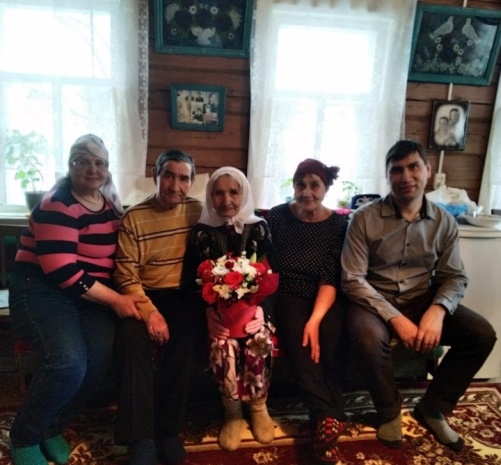 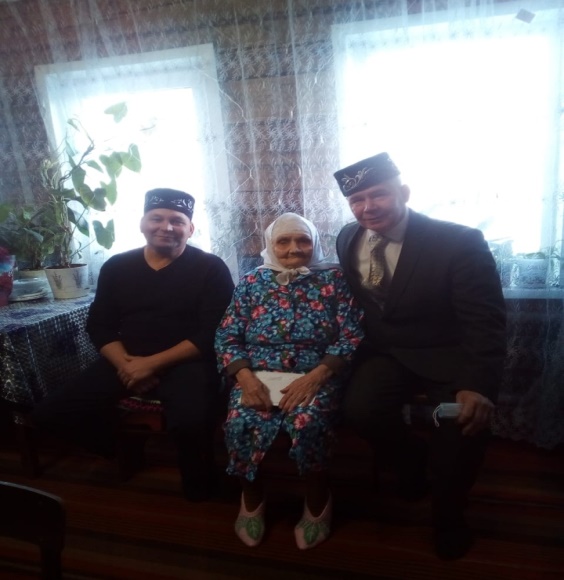 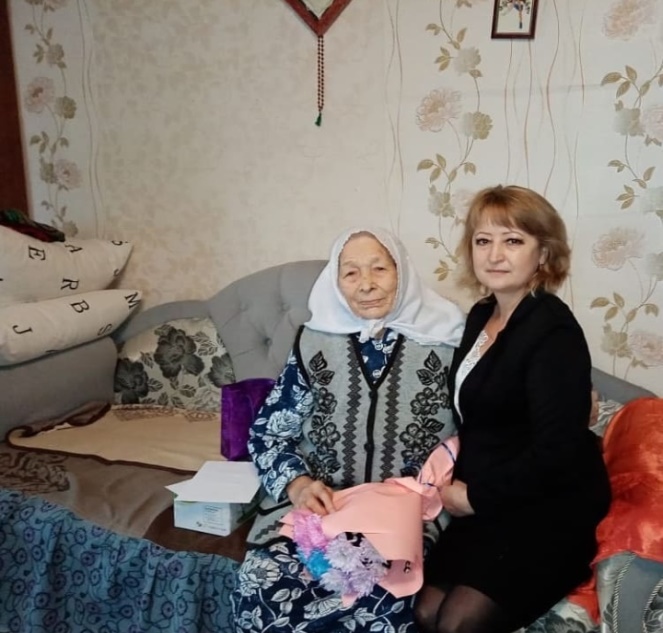 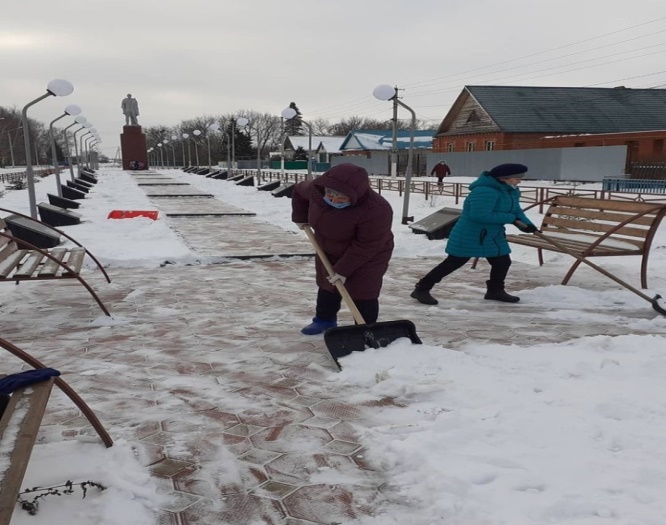 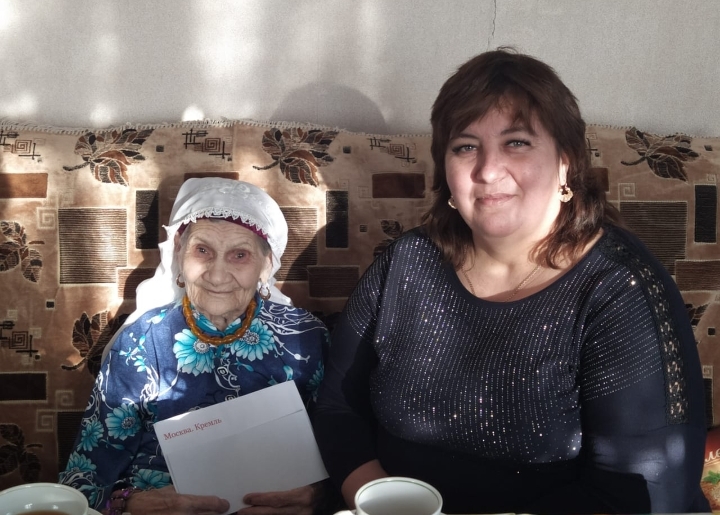 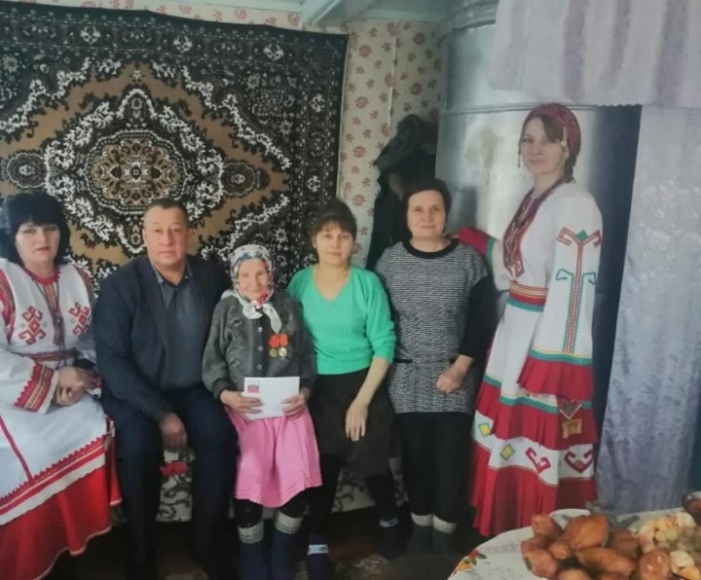 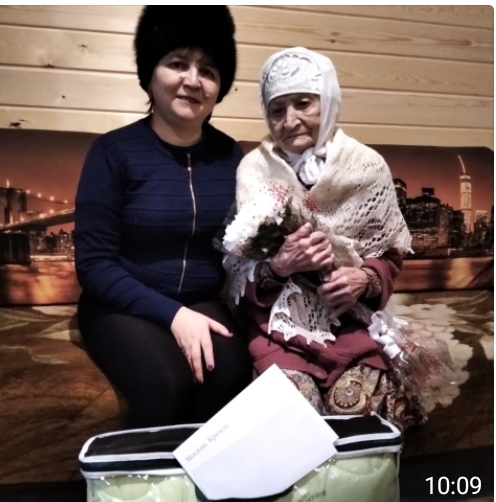 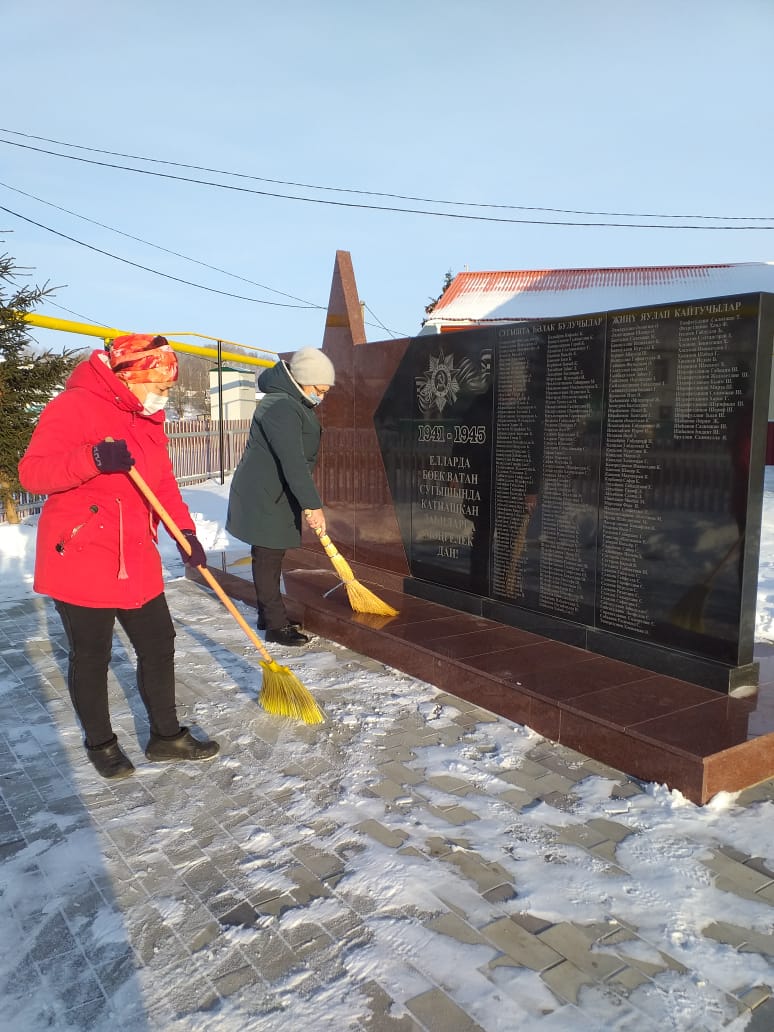 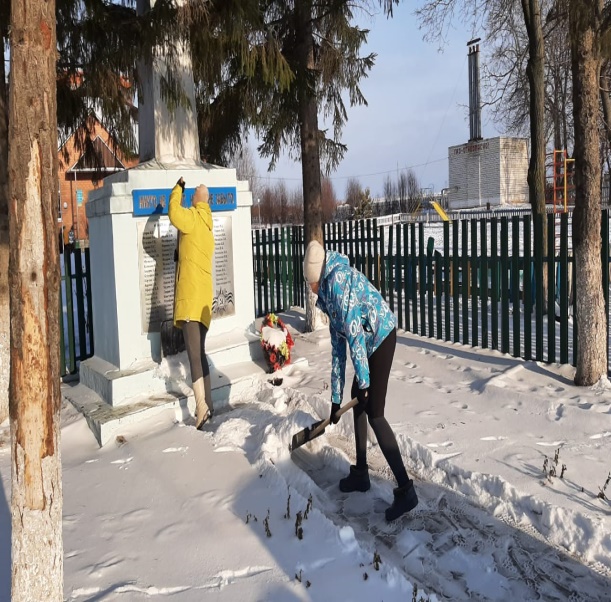 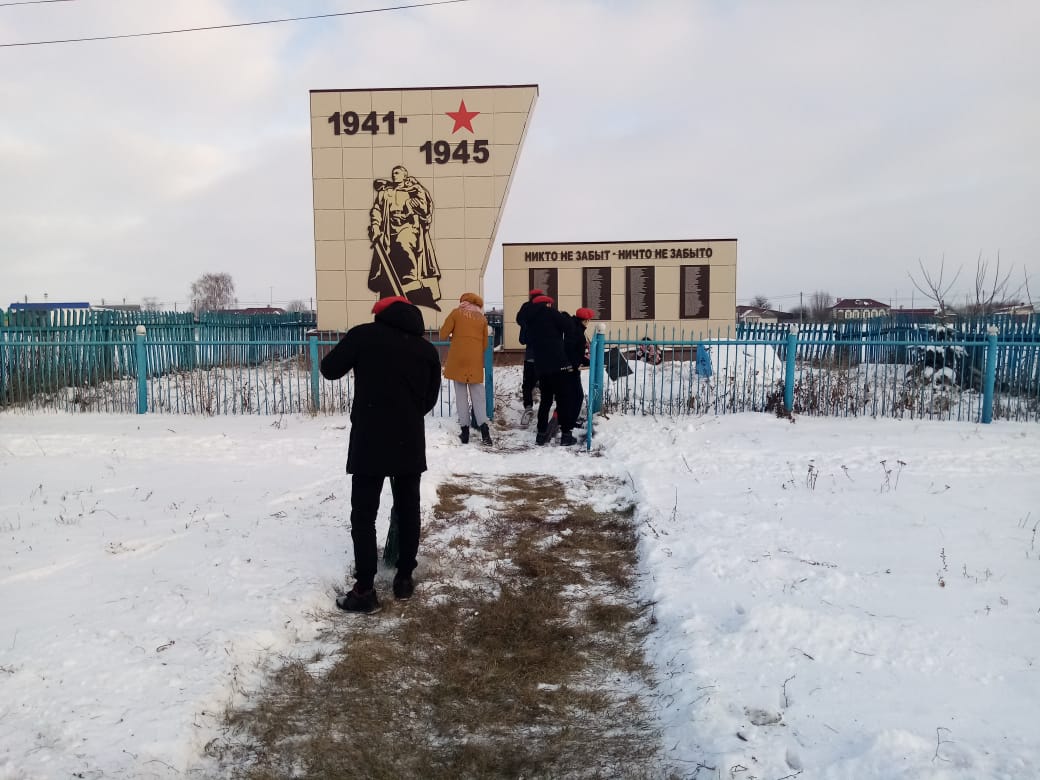 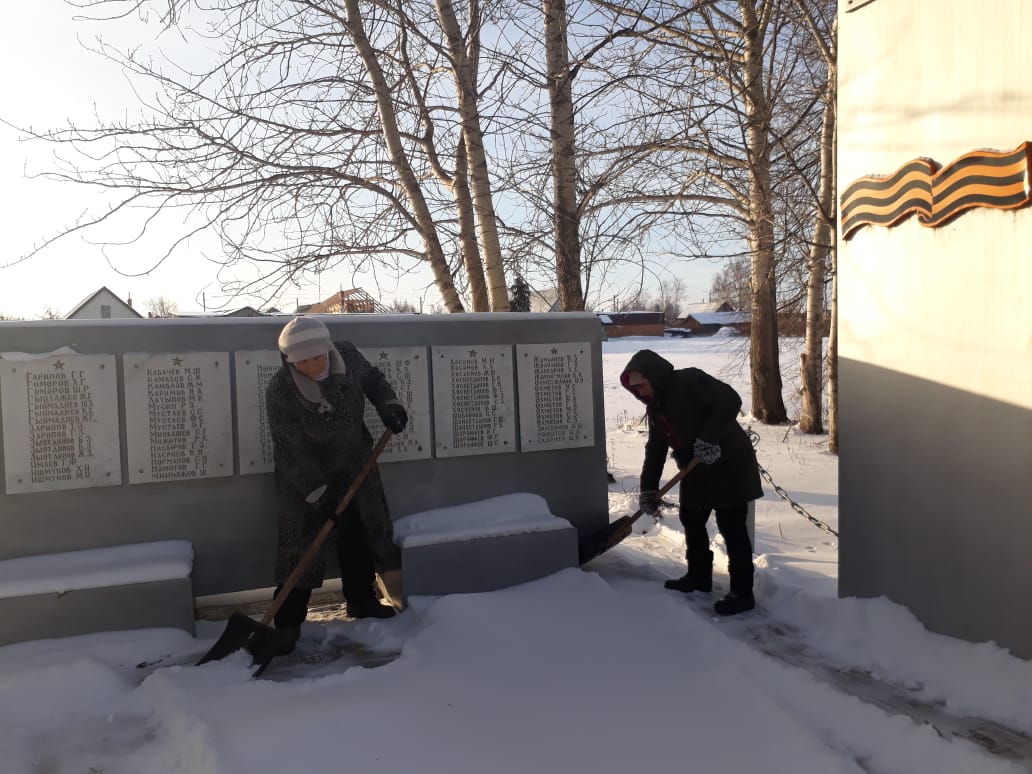 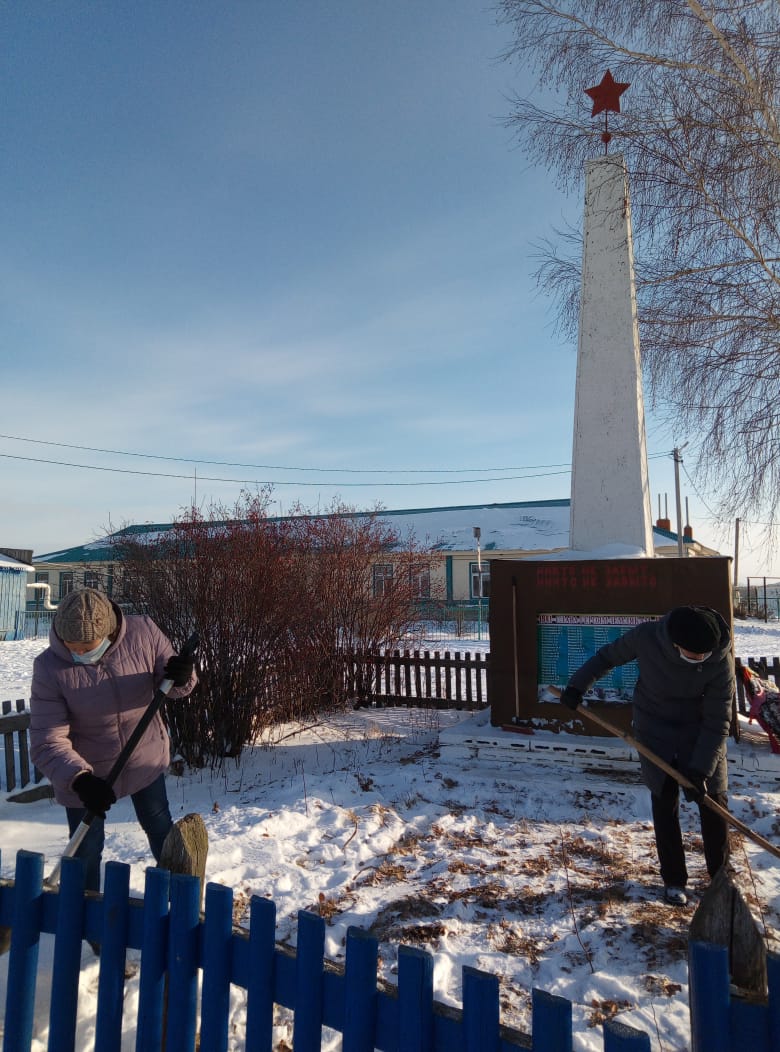 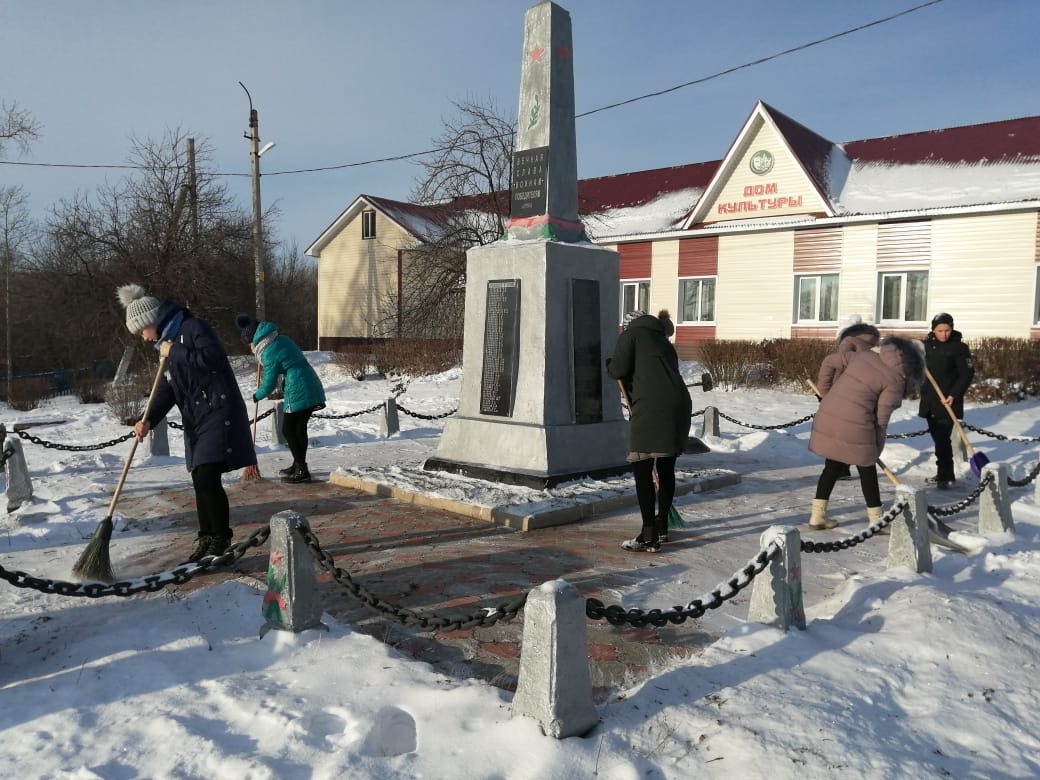 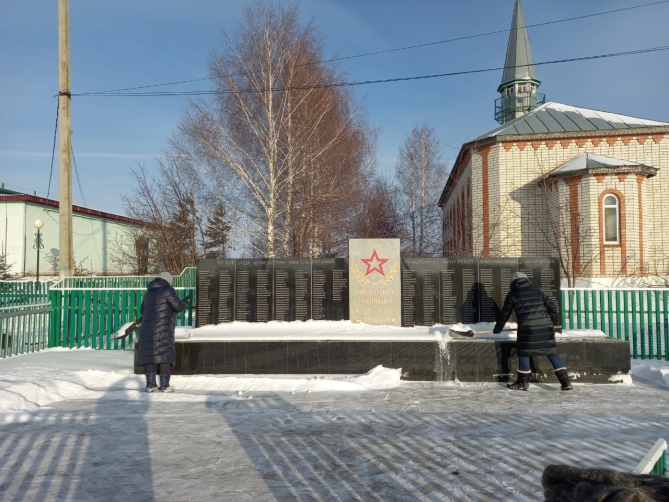 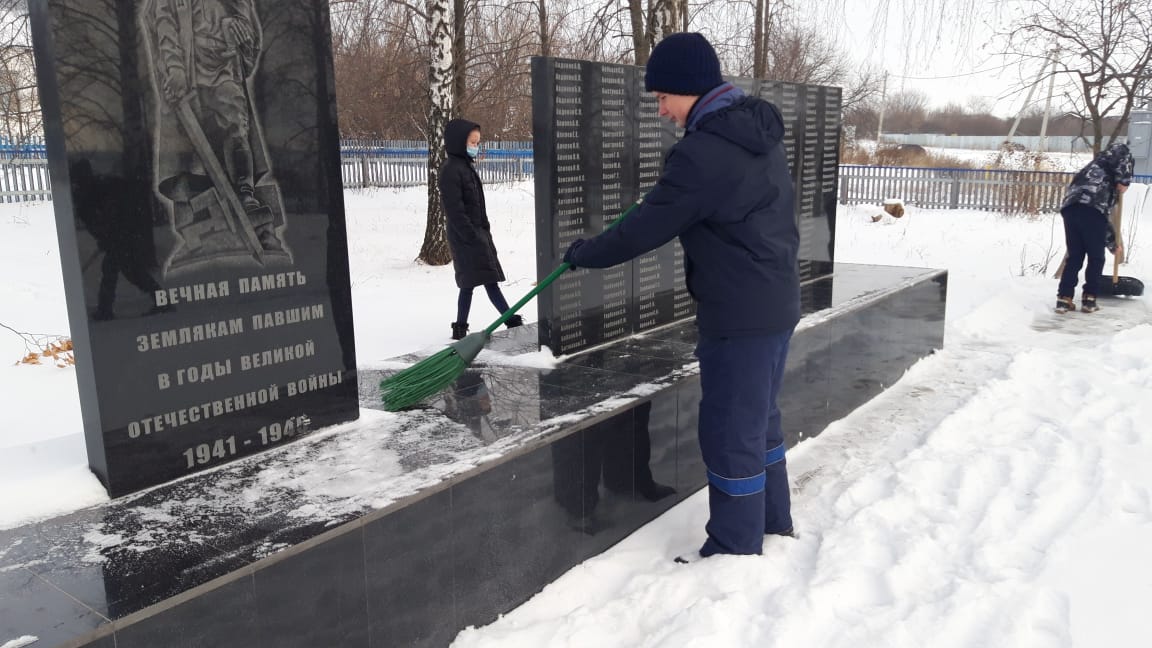 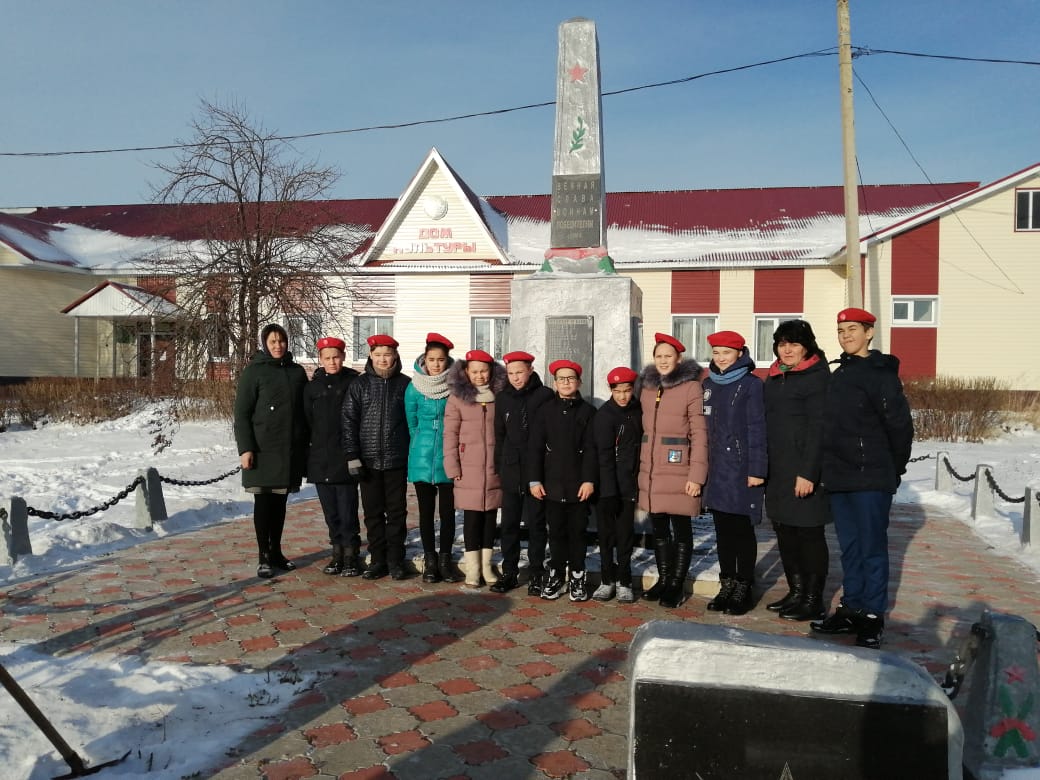 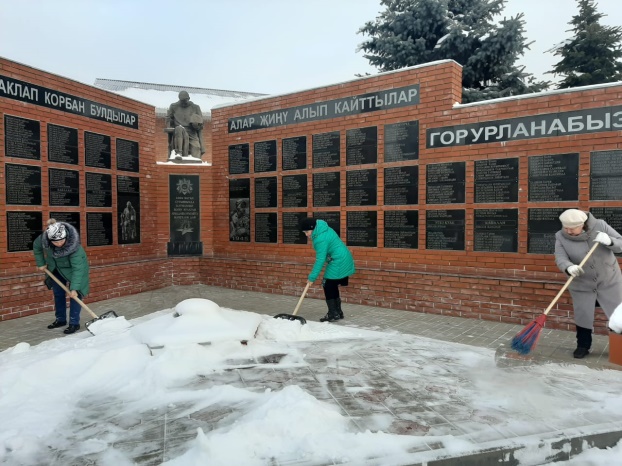 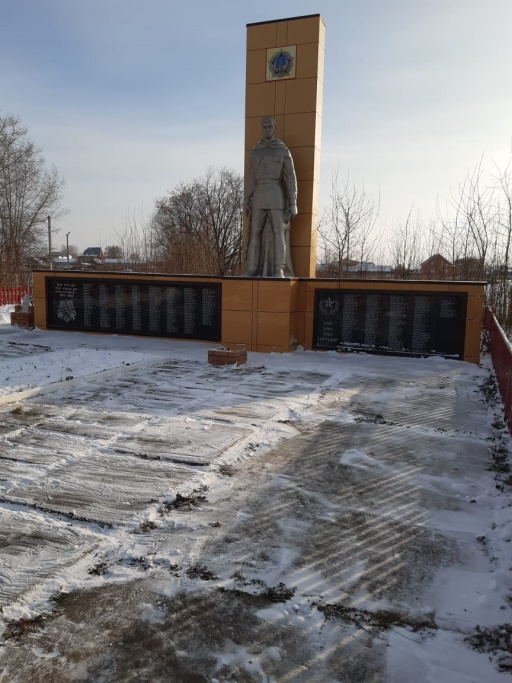 - Урок истории “Великие в Отечестве своем!” 9 декабря в центральной библиотеке провели урок истории “Великие в Отечестве своем!”, посвященный Дню Героев Отечества. Библиотекари познакомили участников с историей возникновения праздника Дня Героев Отечества,  о героях-земляках, погибших на фронтах Великой Отечественной войны, в том числе и женщин.- пополняются данные в  школьных музеях о женщинах-участницах Великой Отечественной войны и труженицах тыла;- в постоянном режиме оказывается волонтёрская помощь труженицам тыла,  детям войны, вдовам участников Великой Отечественной войны.- подомовой обход одиноко-проживающих  тружениц тыла, с целью профилактикой работы по пожарной безопасности.-  поздравление женщин-юбиляров- Акция «Дорога к обелиску».